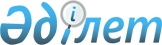 Об организации и проведении XI Астанинского экономического форумаПостановление Правительства Республики Казахстан от 27 марта 2018 года № 137
      В целях обеспечения эффективной организации и проведения XI Астанинского экономического форума в 2018 году Правительство Республики Казахстан ПОСТАНОВЛЯЕТ:
      1. Утвердить прилагаемый План мероприятий по организации и проведению XI Астанинского экономического форума.
      2. Министерству национальной экономики Республики Казахстан, заинтересованным государственным органам и организациям принять необходимые меры, вытекающие из настоящего постановления.
      3. Настоящее постановление вводится в действие со дня его подписания. План мероприятий
по организации и проведению XI Астанинского экономического форума 
      Примечание: расшифровка аббревиатур:
					© 2012. РГП на ПХВ «Институт законодательства и правовой информации Республики Казахстан» Министерства юстиции Республики Казахстан
				
      Премьер-Министр
Республики Казахстан

Б. Сагинтаев
Утвержден
постановлением Правительства 
Республики Казахстан 
от 27 марта 2018 года
№ 137
№
п/п

Мероприятие

Форма завершения

Сроки исполнения

Ответственный исполнитель

Источник и объем финансирования

1
2
3
4
5
6
1.
Заключение договоров с согласованным консультантом (ТОО "GVA Казахстан") по организации и проведению XI Астанинского экономического форума (далее – форум)
договоры
апрель

2018 года
КФ "КФЭИ" (по согласованию),
ТОО "GVA Казахстан" (по согласованию),
АО "ФНБ "Самрук-Казына" (по согласованию),
АО "НУХ "Байтерек" (по согласованию)
Республиканский бюджет и внебюджетные средства на сумму, не превышающую 3,1 млрд. тенге, в том числе комплексное сопровождение на сумму, не превышающую 540 млн. тенге.
2.
Направление писем - приглашений участникам форума 
письма - приглашения
март – апрель

2018 года
ТОО "GVA Казахстан" (по согласованию)
не требуется
3.
Утверждение Организационным комитетом концепции и архитектуры форума 
концепция и архитектура форума
апрель

2018 года
МНЭ,
АО "ИЭИ" (по согласованию),
КФ "КФЭИ" (по согласованию),
ТОО "GVA Казахстан" (по согласованию)
не требуется
4.
Согласование спикеров, модераторов, приглашаемых на платной оcнове
письмо -одобрение с МНЭ
март – апрель

2018 года
АО "ИЭИ" (по согласованию),
КФ "КФЭИ" (по согласованию),
ТОО "GVA Казахстан" (по согласованию)
не требуется
5.
Заключение договоров со спикерами, модераторами
договоры
апрель

2018 года
ТОО "GVA Казахстан" (по согласованию),
КФ "КФЭИ" (по согласованию)
республиканский бюджет и внебюджетные средства
6.
Согласование программы пленарного заседания и круглого стола с участием Главы государства
программа пленарного заседания и круглого стола с участием Главы государства
апрель

2018 года
МНЭ,
АО "ИЭИ" (по согласованию),
КФ "КФЭИ" (по согласованию),
ТОО "GVA Казахстан" (по согласованию)
не требуется
7.
Согласование программы форума
программа форума, согласованная с Организационным комитетом
апрель

2018 года
МНЭ,
АО "ИЭИ" (по согласованию),
КФ "КФЭИ" (по согласованию),
ТОО "GVA Казахстан" (по согласованию)
не требуется
8.
Проведение форума
мероприятие
17, 18, 19 мая

2018 года
МНЭ,
АО "ИЭИ" (по согласованию),
КФ "КФЭИ" (по согласованию),
ТОО "GVA Казахстан" (по согласованию)

 
республиканский бюджет и внебюджетные средства
9.
Прием итоговых отчетов
акт приема оказанных услуг
июль-август 2018 года
МНЭ,
АО "ФНБ "Самрук-Казына" (по согласованию),
АО "НУХ "Байтерек" (по согласованию),
АО "ИЭИ" (по согласованию),
КФ "КФЭИ" (по согласованию),
ТОО "GVA Казахстан" (по согласованию)
не требуется
10.
Подготовка рекомендаций по итогам форума
рекомендации по итогам форума
июнь

2018 года
ТОО "GVA Казахстан" (по согласованию),
КФ "КФЭИ" (по согласованию)
республиканский бюджет и внебюджетные средства
11.
Информирование Правительства Республики Казахстан об итогах форума и данных на нем рекомендациях
письмо в Правительство Республики Казахстан
июль

2018 года
МНЭ,
АО "ИЭИ" (по согласованию),
КФ "КФЭИ" (по согласованию),
ТОО "GVA Казахстан" (по согласованию)
не требуется
МНЭ
– Министерство национальной экономики Республики Казахстан
АО "ФНБ "Самрук-Казына"
– акционерное общество "Фонд национального благосостояния "Самрук-Казына"
АО "НУХ "Байтерек"
– акционерное общество "Национальный управляющий холдинг "Байтерек"
АО "ИЭИ"
– акционерное общество "Институт экономических исследований"
КФ "КФЭИ"
– корпоративный фонд "Казахстанский фонд экономических инициатив"
ТОО "GVA Казахстан"
– товарищество с ограниченной ответственностью "GVA Казахстан"